各　 位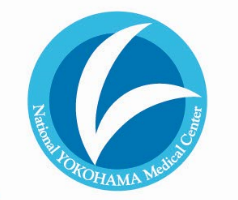 「ヨコハマキラリネット」事前アンケート ご協力のお願い　　　「ヨコハマキラリネット」へのご参加を検討いただき、誠にありがとうございます。　　　　この度の事業で使用します仕組みは、ＩＣＴ技術を用いたものであるため、現在　　　貴院にてご利用の端末（セットアップさせていただくＰＣ）やネットワークの環境に　　　よって設定方法が異なって参ります。　　　　つきましては、貴院でのセットアップがスムーズに実施できますように、事前の　　　アンケートを実施させていただいております。何卒、ご協力の程お願い致します。　　　　また、お使いの環境によっては、当事業で必要な要件が満たせず、ご利用いただけない場合がございますので予めご了承願います。　　　　　　　　　　　　　　　　　　　　　　　　　　　　　　　　　　　　以上・貴院についてお伺いします　　医療機関名称：　　ご担当者さま氏名：　　　　　　　　　　　　　　　　　　　　　　　ご連絡先　TEL：　　　　　　　　　　　内線等：・セットアップをお考えのＰＣについてお伺いします　搭載ＯＳの種類について（該当のものに〇）　［　Windows７　，　Windows８　，　Windows10　，　Windows11　］　　　導入ウィルス対策ソフトウェアについて（記載願います）　　ソフトウェア名：　　　　　　　　　　　　　　バージョン：　既設のVPN接続設定について（該当のものに〇）　[　なし　，　あり（　使用プロトコル：　　　　　　　　　　　，　不明　）　]　　端末で使用しているシステムについて（該当のものに〇）　　［　なし　，　電子カルテ　，　部門システム　，　その他　　　　　　　　　　］ご協力いただきありがとうございました。